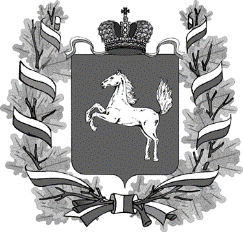 ДЕПАРТАМЕНТ ОБЩЕГО ОБРАЗОВАНИЯТОМСКОЙ ОБЛАСТИРАСПОРЯЖЕНИЕТомскО проведении школьного и муниципального этапов всероссийской олимпиады школьников в Томской области в 2020-2021 учебном годуВ соответствии с Порядком проведения всероссийской олимпиады школьников, утвержденном приказом Министерства образования и науки Российской Федерации от 18.11.2013 г. № 1252 и изменениями, внесенными в Порядок проведения всероссийской олимпиады школьников, утвержденными приказами Министерства образования и науки Российской Федерации от 17.03.2015 г. № 249, от 17.12.2015 № 1488, от 17.11.2016 г. № 1435 объявить о проведении школьного и муниципального этапов всероссийской олимпиады школьников в Томской области (далее - Порядок, Олимпиада).1. Утвердить состав регионального организационного комитета Олимпиады (далее – оргкомитет) согласно приложению № 1.2. ОГБУ «Региональный центр развития олимпиады» (Лыжина Н.П.) - региональному оператору Олимпиады, обеспечить информационное, организационно-методическое, экспертное и аналитическое сопровождение, организацию и проведение.3. Рекомендовать органам местного самоуправления, осуществляющим управление в сфере образования:3.1. обеспечить выполнение требований Постановления Главного государственного санитарного врача Российской Федерации от 30.06.2020 г. № 16 «Об утверждении санитарно-эпидемиологических правил СП 3.1/2.4.3598-20 «Санитарно-эпидемиологические требования к устройству, содержанию и организации работы образовательных организаций и других объектов социальной инфраструктуры для детей и молодежи в условиях распространения новой коронавирусной инфекции (COVID-19)» при проведении школьного и муниципального этапов Олимпиады;3.2. провести школьный этап Олимпиады со 2 сентября по 1ноября 2020 г. для обучающихся 5-11 классов (по русскому языку и математике – для обучающихся 4-11 классов) по графику, установленному органом местного самоуправления, осуществляющим управление в сфере образования;3.3. провести муниципальный этап с 5 ноября по 25 декабря 2020 г. для обучающихся 7-11 классов по графику, установленному Департаментом общего образования Томской области согласно приложению № 2.3.4. сформировать оргкомитет школьного и муниципального этапов Олимпиады и утвердить его состав распорядительным актом;сформировать муниципальные предметно-методические комиссии по каждому общеобразовательному предмету и утвердить их состав распорядительным актом;сформировать жюри по каждому общеобразовательному предмету и утвердить их состав распорядительным актом;назначить муниципальных и школьных координаторов, предоставить региональному оператору данные по координаторам согласно приложению № 3 в срок до 10 сентября 2020 г. на электронную почту sarycheva@education.tomsk.ru;разработать и утвердить требования к организации и проведению школьного этапа с учетом методических рекомендаций по проведению школьного и муниципального этапов Олимпиады в 2020-2021 учебном году, разработанных центральнымипредметно-методическими комиссиями по каждому общеобразовательному предмету;обеспечить заблаговременное информирование руководителей образовательных организаций, участников Олимпиады и их родителей (законных представителей) о сроках и местах проведения школьного и муниципального этапов по каждому общеобразовательному предмету, а также действующем Порядке и утвержденных требованиях к организации и проведению школьного и муниципального этапов Олимпиады по каждому общеобразовательному предмету;создать и наполнить страницы Олимпиады на официальном сайте органов местного самоуправления, осуществляющих управление в сфере образования, сайтах образовательных организаций в соответствии с требованиями согласно приложению № 6;определить квоты победителей и призеров школьного и муниципального этапов Олимпиады по каждому общеобразовательному предмету;установить количество баллов по каждому общеобразовательному предмету и классу, необходимое для участия в муниципальном этапе Олимпиады;утвердить и опубликовать на своем официальном сайте в сети «Интернет» рейтинг победителей, призеров и участников школьного этапа Олимпиады, в том числе протоколы жюри по каждому общеобразовательному предмету, в срок не позднее 3-х дней после утверждения результатов;утвердить, опубликовать на своем официальном сайте в сети «Интернет», предоставить региональному оператору рейтинг победителей, призеров и участников муниципального этапа Олимпиады, в том числе протоколы жюри по каждой группе общеобразовательных предметов согласно графику (приложение 2);представить региональному оператору по электронному адресу sarycheva@education.tomsk.ru:- результаты обучающихся 9-11 классов - участников муниципального этапа Олимпиады по каждому общеобразовательномупредмету и классу согласно приложению № 4 в электронном виде не позднее сроков, установленных в приложении 2; сканы, заверенные руководителем органа местного самоуправления, осуществляющего управление в сфере образования – непозднее 20 декабря 2020 г.; - отчет о проведении школьного и муниципального этапа Олимпиады согласно приложению № 5 в электронном виде и сканы, заверенные руководителем органа местного самоуправления, осуществляющего управление в сфере образования не позднее 20 декабря 2020 г.4. Контроль за исполнением настоящего распоряжения возложить на Вторину Е.В., заместителя начальника Департамента общего образования Томской области.Начальник Департамента							И.Б. ГрабцевичЛыжина Надежда Петровна8(3822)51-61-25Приложение 1 к Распоряжению Департамента общего образования Томской области от     2020 г.  №     Состав организационного комитета Олимпиады:Вторина Е.В., заместитель начальника Департамента общего образования Томской области, председатель оргкомитета;Лыжина Н.П., директор ОГБУ «Региональный центр развития образования»;Захарова Е.В., заместитель директора по организационно-методической работе ОГБУ «Региональный центр развития образования»;Пушкаренко А.Б., заместитель директора ОГБУ «Региональный центр развития образования»;Сарычева М.О., начальник отдела ОГБУ «Региональный центр развития образования».Приложение 2к Распоряжению Департамента общего образования Томской области от                2020 г.№       Сроки проведения муниципального этапа Олимпиадыв 2020 – 2021 учебном годуПриложение 3 к Распоряжению Департамента общего образования Томской области от                2020 г.  №       Данные о муниципальных и школьных координатора Олимпиады в 2020-2021 учебном годуРуководитель МОУО                        __________________/___________________Электронный вариант предоставляется в формате ExcelПриложение 4к Распоряжению Департамента общего образования Томской области от                2020 г.  №       Результаты участников муниципального этапа Олимпиады 2020-2021 учебного года по каждому общеобразовательному предмету в 9, 10, 11 классахМуниципалитет: _______________Предмет: ___________________Класс: _____________Руководитель МОУО                        ______________________/_______________________Электронный вариант предоставляется в формате ExcelПриложение 5к Распоряжению Департамента общего образования Томской области от   2020 г.  №  Электронный вариант предоставляется в формате ExcelФорма 1Руководитель МОУО                        ______________________/_______________________Форма 2Руководитель МОУО                        ______________________/_______________________Форма 31 - Количество обучающихся с ограниченными возможностями здоровья2 - Количество обучающихся в городских школах3 - Количество обучающихся в сельских школахРуководитель МОУО                        ______________________/_______________________Форма 4Количественные данные об участниках муниципального этапа Олимпиады в 2020-2021 учебном годуМуниципалитет __________________________Руководитель МОУО                        ______________________/_______________________Форма 5Информация об использовании заданий, критериев и методики на муниципальном этапе Олимпиады в 2020-2021 учебном годуМуниципалитет:__________________________  Руководитель МОУО                        ______________________/_______________________Приложение 6к Распоряжению Департамента общего образования Томской области от   2020 г.  №  Требования к структуре и содержанию страниц Олимпиад на сайтах органов местного самоуправления, осуществляющих управление в сфере образования (и/или сайта муниципального оператора Олимпиады), сайтах образовательных организацийВ целях обеспечения открытости, гласности проведения Олимпиады, своевременного информирования участников, педагогов, родителей (законных представителей), общественности, рекомендуем на сайте органа местного самоуправления, осуществляющих управление в сфере образования и/или сайта операторов Олимпиадыобеспечить:- быстрый доступ, удобную навигацию к странице Олимпиады;- своевременное размещение актуальной информации;- наличие «горячей линии» для ответов на вопросы по олимпиаде.Информация и документы, обязательные для размещения на странице Олимпиады на сайте органа местного самоуправления, осуществляющих управление в сфере образования и/или сайта муниципального оператора Олимпиады:Порядок проведения всероссийской олимпиады школьников (актуальная редакция).Нормативные акты, регламентирующие проведение школьного, муниципального, регионального этапов.Состав организационного комитета и жюри муниципального этапа (с контактной информацией).Составы муниципальных предметно-методических комиссий по каждому общеобразовательному предмету (с контактной информацией).График и площадки проведения муниципального этапа.График и площадки проведения процедур разбора заданий, показа проверенных олимпиадных работ, приема и рассмотрения апелляции.Проходные баллы на муниципальный, региональный, заключительный этапы Олимпиады по каждому общеобразовательному предмету.Приглашение для обучающихся, набравших проходные баллы принять участие в муниципальном, региональном этапах Олимпиады (список участников по каждому общеобразовательному предмету).Правила регистрации участников на каждый этап олимпиады.Результаты участников муниципального, регионального этапов Олимпиады по каждому общеобразовательному предмету; ссылки на результаты школьного этапа.Образцы заявлений на участие в Олимпиаде, согласие на опубликование олимпиадных работ, согласие на обработку персональных данных.Информация с контактными данными школьных координаторов, муниципального координатора, регионального координатора (рабочий телефон, e-mail).Ссылки на страницы Олимпиады регионального оператора, образовательных организаций муниципалитета.Информация и документы, обязательные для размещения на странице Олимпиады на сайте образовательной организации:Порядок проведения всероссийской олимпиады школьников (актуальная редакция).Нормативные акты, регламентирующие проведение школьного, муниципального и регионального этапов.Состав организационного комитета и жюри школьного этапа (с контактной информацией).График и площадки проведения школьного этапа.Правила регистрации участников на каждый этап олимпиады.Результаты участников школьного этапа по каждому общеобразовательному предмету.Образцы заявлений на участие в Олимпиаде, согласие на опубликование олимпиадных работ, согласие на обработку персональных данных.Приглашение для обучающихся данной образовательной организации, набравших проходные баллы принять участие в муниципальном, региональном этапах Олимпиады (список участников по каждому общеобразовательному предмету).Информация с контактными данными школьного, муниципального и регионального координатора (рабочий телефон, e-mail).Ссылки на страницы регионального оператораОлимпиады, органа местного самоуправления, осуществляющих управление в сфере образования и/или сайта муниципального оператора Олимпиады. 24.08.2020    624-р№ПредметДата проведенияДата опубликования и предоставления результатовЭкология9 ноября16 ноябряМатематика 10 ноября20 ноябряХимия11 ноября18 ноябряАнглийский язык12 ноября23 ноябряГеография13 ноября23 ноябряИстория16 ноября26 ноябряАстрономия17 ноября23 ноябряРусский язык18 ноября 30 ноябряНемецкий, французский, китайский языки19 ноября27ноябряБиология20 ноября30 ноябряЭкономика23 ноября1 декабряОбществознание24 ноября4 декабряИнформатика и ИКТ25 ноября30ноябряФизическая культура26, 27 ноября7 декабряФизика30 ноября8 декабряОсновы безопасности жизнедеятельности3, 4 декабря11 декабряЛитература 7 декабря17 декабряПраво8 декабря15 декабряИскусство (мировая художественная культура)9 декабря16 декабряТехнология10, 11 декабря17 декабряМуниципальный координаторМуниципальный координаторМуниципальный координаторМуниципальный координаторМуниципальный координаторМуниципальный координатор№Ф.И.О. (полностью)ДолжностьОрганизация Телефонe-mailШкольные координаторыШкольные координаторыШкольные координаторыШкольные координаторыШкольные координаторыШкольные координаторы№Ф.И.О. (полностью)ДолжностьОрганизация Телефонe-mail№ФамилияИмяОтчествоДата рожденияПолКласс обученияКоличество балловТип диплома (победитель, призер, участник)Полное наименование образовательной организации (по Уставу)Сокращенное наименование образовательной организации (по Уставу)Количественные данные об участниках школьного и муниципального этапов всероссийской олимпиады школьников
 в 2020/2021 учебном году
__________________________________________________________
наименование муниципалитетаКоличественные данные об участниках школьного и муниципального этапов всероссийской олимпиады школьников
 в 2020/2021 учебном году
__________________________________________________________
наименование муниципалитетаКоличественные данные об участниках школьного и муниципального этапов всероссийской олимпиады школьников
 в 2020/2021 учебном году
__________________________________________________________
наименование муниципалитетаКоличественные данные об участниках школьного и муниципального этапов всероссийской олимпиады школьников
 в 2020/2021 учебном году
__________________________________________________________
наименование муниципалитетаКоличественные данные об участниках школьного и муниципального этапов всероссийской олимпиады школьников
 в 2020/2021 учебном году
__________________________________________________________
наименование муниципалитетаКоличественные данные об участниках школьного и муниципального этапов всероссийской олимпиады школьников
 в 2020/2021 учебном году
__________________________________________________________
наименование муниципалитетаКоличественные данные об участниках школьного и муниципального этапов всероссийской олимпиады школьников
 в 2020/2021 учебном году
__________________________________________________________
наименование муниципалитетаКоличественные данные об участниках школьного и муниципального этапов всероссийской олимпиады школьников
 в 2020/2021 учебном году
__________________________________________________________
наименование муниципалитетаКоличественные данные об участниках школьного и муниципального этапов всероссийской олимпиады школьников
 в 2020/2021 учебном году
__________________________________________________________
наименование муниципалитетаКоличественные данные об участниках школьного и муниципального этапов всероссийской олимпиады школьников
 в 2020/2021 учебном году
__________________________________________________________
наименование муниципалитетаКоличественные данные об участниках школьного и муниципального этапов всероссийской олимпиады школьников
 в 2020/2021 учебном году
__________________________________________________________
наименование муниципалитетаКоличественные данные об участниках школьного и муниципального этапов всероссийской олимпиады школьников
 в 2020/2021 учебном году
__________________________________________________________
наименование муниципалитетаКоличественные данные об участниках школьного и муниципального этапов всероссийской олимпиады школьников
 в 2020/2021 учебном году
__________________________________________________________
наименование муниципалитетаКоличественные данные об участниках школьного и муниципального этапов всероссийской олимпиады школьников
 в 2020/2021 учебном году
__________________________________________________________
наименование муниципалитетаКоличественные данные об участниках школьного и муниципального этапов всероссийской олимпиады школьников
 в 2020/2021 учебном году
__________________________________________________________
наименование муниципалитетаКоличественные данные об участниках школьного и муниципального этапов всероссийской олимпиады школьников
 в 2020/2021 учебном году
__________________________________________________________
наименование муниципалитетаКоличественные данные об участниках школьного и муниципального этапов всероссийской олимпиады школьников
 в 2020/2021 учебном году
__________________________________________________________
наименование муниципалитетаКоличественные данные об участниках школьного и муниципального этапов всероссийской олимпиады школьников
 в 2020/2021 учебном году
__________________________________________________________
наименование муниципалитетаКол-во общеобразовательных организаций в муниципалитетеОбщее количество обучающихся 
в 5-11 классах в муниципалитете
 (чел.)Школьный этапШкольный этапШкольный этапШкольный этапШкольный этапШкольный этапШкольный этапШкольный этапМуниципальный этапМуниципальный этапМуниципальный этапМуниципальный этапМуниципальный этапМуниципальный этапМуниципальный этапМуниципальный этапКол-во общеобразовательных организаций в муниципалитетеОбщее количество обучающихся 
в 5-11 классах в муниципалитете
 (чел.)Кол-во участников 
(чел.) 
(обучающийся, принявший участие в данном этапе олимпиады по нескольким предметам, учитывается 1 раз)Кол-во участников 
(чел.) 
(обучающийся, принявший участие в данном этапе олимпиады по нескольким предметам, учитывается 1 раз)Кол-во участников 
(чел.) 
(обучающийся, принявший участие в данном этапе олимпиады по нескольким предметам, учитывается 1 раз)Кол-во участников 
(чел.) 
(обучающийся, принявший участие в данном этапе олимпиады по нескольким предметам, учитывается 1 раз)Кол-во победителей
и призеров (чел.)Кол-во победителей
и призеров (чел.)Кол-во победителей
и призеров (чел.)Кол-во победителей
и призеров (чел.)Кол-во участников 
(чел.)
(обучающийся, принявший участие в данном этапе олимпиады по нескольким предметам, учитывается 1 раз)Кол-во участников 
(чел.)
(обучающийся, принявший участие в данном этапе олимпиады по нескольким предметам, учитывается 1 раз)Кол-во участников 
(чел.)
(обучающийся, принявший участие в данном этапе олимпиады по нескольким предметам, учитывается 1 раз)Кол-во участников 
(чел.)
(обучающийся, принявший участие в данном этапе олимпиады по нескольким предметам, учитывается 1 раз)Кол-во победителей
и призеров (чел.)Кол-во победителей
и призеров (чел.)Кол-во победителей
и призеров (чел.)Кол-во победителей
и призеров (чел.)Кол-во общеобразовательных организаций в муниципалитетеОбщее количество обучающихся 
в 5-11 классах в муниципалитете
 (чел.)всего
(п.2+п.3)123всего
(п.2+п.3)123всего
(п.2+п.3)123всего
(п.2+п.3)1231 - Количество обучающихся с ограниченными возможностями здоровья1 - Количество обучающихся с ограниченными возможностями здоровья1 - Количество обучающихся с ограниченными возможностями здоровья1 - Количество обучающихся с ограниченными возможностями здоровья1 - Количество обучающихся с ограниченными возможностями здоровья1 - Количество обучающихся с ограниченными возможностями здоровья1 - Количество обучающихся с ограниченными возможностями здоровья1 - Количество обучающихся с ограниченными возможностями здоровья1 - Количество обучающихся с ограниченными возможностями здоровья1 - Количество обучающихся с ограниченными возможностями здоровья1 - Количество обучающихся с ограниченными возможностями здоровья1 - Количество обучающихся с ограниченными возможностями здоровья1 - Количество обучающихся с ограниченными возможностями здоровья2 - Количество обучающихся в городских школах2 - Количество обучающихся в городских школах2 - Количество обучающихся в городских школах2 - Количество обучающихся в городских школах2 - Количество обучающихся в городских школах2 - Количество обучающихся в городских школах2 - Количество обучающихся в городских школах2 - Количество обучающихся в городских школах2 - Количество обучающихся в городских школах2 - Количество обучающихся в городских школах2 - Количество обучающихся в городских школах2 - Количество обучающихся в городских школах2 - Количество обучающихся в городских школах3 - Количество обучающихся в сельских школах3 - Количество обучающихся в сельских школах3 - Количество обучающихся в сельских школах3 - Количество обучающихся в сельских школах3 - Количество обучающихся в сельских школах3 - Количество обучающихся в сельских школах3 - Количество обучающихся в сельских школах3 - Количество обучающихся в сельских школах3 - Количество обучающихся в сельских школах3 - Количество обучающихся в сельских школах3 - Количество обучающихся в сельских школах3 - Количество обучающихся в сельских школах3 - Количество обучающихся в сельских школахКоличественные данные об участниках школьного и муниципального этапов всероссийской олимпиады школьников 
в 2020/2021 учебном году
Наименование муниципалитета: ______________________Количественные данные об участниках школьного и муниципального этапов всероссийской олимпиады школьников 
в 2020/2021 учебном году
Наименование муниципалитета: ______________________Количественные данные об участниках школьного и муниципального этапов всероссийской олимпиады школьников 
в 2020/2021 учебном году
Наименование муниципалитета: ______________________Количественные данные об участниках школьного и муниципального этапов всероссийской олимпиады школьников 
в 2020/2021 учебном году
Наименование муниципалитета: ______________________Количественные данные об участниках школьного и муниципального этапов всероссийской олимпиады школьников 
в 2020/2021 учебном году
Наименование муниципалитета: ______________________Количественные данные об участниках школьного и муниципального этапов всероссийской олимпиады школьников 
в 2020/2021 учебном году
Наименование муниципалитета: ______________________Количественные данные об участниках школьного и муниципального этапов всероссийской олимпиады школьников 
в 2020/2021 учебном году
Наименование муниципалитета: ______________________Количественные данные об участниках школьного и муниципального этапов всероссийской олимпиады школьников 
в 2020/2021 учебном году
Наименование муниципалитета: ______________________Количественные данные об участниках школьного и муниципального этапов всероссийской олимпиады школьников 
в 2020/2021 учебном году
Наименование муниципалитета: ______________________Общеобразовательные предметыШкольный этапФактическое количествоШкольный этапФактическое количествоШкольный этапФактическое количествоШкольный этапФактическое количествоМуниципальный этапФактическое количествоМуниципальный этапФактическое количествоМуниципальный этапФактическое количествоМуниципальный этапФактическое количествоОбщеобразовательные предметыучастников победителей и призеров победителей
призеров участников победителей и призеров победителей
призеров Английский языкАстрономияБиологияГеографияИнформатика (ИКТ)Искусство (МХК)ИсторияИспанский языкИтальянский языкКитайский языкЛитератураМатематикаНемецкий языкОбществознаниеОБЖПравоРусский языкТехнологияФизикаФизическая культураФранцузский языкХимияЭкологияЭкономикаВСЕГОКоличественные данные об обучающихся из 4-х классов в школьном этапе всероссийской олимпиады школьников 
в 2020/2021 учебном году
                                                      
наименование муниципалитетаКоличественные данные об обучающихся из 4-х классов в школьном этапе всероссийской олимпиады школьников 
в 2020/2021 учебном году
                                                      
наименование муниципалитетаКоличественные данные об обучающихся из 4-х классов в школьном этапе всероссийской олимпиады школьников 
в 2020/2021 учебном году
                                                      
наименование муниципалитетаКоличественные данные об обучающихся из 4-х классов в школьном этапе всероссийской олимпиады школьников 
в 2020/2021 учебном году
                                                      
наименование муниципалитетаКоличественные данные об обучающихся из 4-х классов в школьном этапе всероссийской олимпиады школьников 
в 2020/2021 учебном году
                                                      
наименование муниципалитетаКоличественные данные об обучающихся из 4-х классов в школьном этапе всероссийской олимпиады школьников 
в 2020/2021 учебном году
                                                      
наименование муниципалитетаКоличественные данные об обучающихся из 4-х классов в школьном этапе всероссийской олимпиады школьников 
в 2020/2021 учебном году
                                                      
наименование муниципалитетаКоличественные данные об обучающихся из 4-х классов в школьном этапе всероссийской олимпиады школьников 
в 2020/2021 учебном году
                                                      
наименование муниципалитетаКоличественные данные об обучающихся из 4-х классов в школьном этапе всероссийской олимпиады школьников 
в 2020/2021 учебном году
                                                      
наименование муниципалитетаКоличественные данные об обучающихся из 4-х классов в школьном этапе всероссийской олимпиады школьников 
в 2020/2021 учебном году
                                                      
наименование муниципалитетаКоличественные данные об обучающихся из 4-х классов в школьном этапе всероссийской олимпиады школьников 
в 2020/2021 учебном году
                                                      
наименование муниципалитетаКоличественные данные об обучающихся из 4-х классов в школьном этапе всероссийской олимпиады школьников 
в 2020/2021 учебном году
                                                      
наименование муниципалитетаКоличественные данные об обучающихся из 4-х классов в школьном этапе всероссийской олимпиады школьников 
в 2020/2021 учебном году
                                                      
наименование муниципалитетаПредметВсего обучающихся, принявших участие (учитываются 1 раз)Количество участников
(чел.)Количество участников
(чел.)Количество участников
(чел.)Количество участников
(чел.)Количество победителей
(чел.)Количество победителей
(чел.)Количество победителей
(чел.)Количество победителей
(чел.)Количество призёров
(чел.)Количество призёров
(чел.)Количество призёров
(чел.)Количество призёров
(чел.)ПредметВсего обучающихся, принявших участие (учитываются 1 раз)всего
(п.2 + п.3)123всего
(п.2 + п.3)123всего
(п.2 + п.3)123МатематикаВсего обучающихся, принявших участие (учитываются 1 раз)Русский языкВсего обучающихся, принявших участие (учитываются 1 раз)ВСЕГО:Общеобразовательный предметКоличество участников (чел.)Количество участников (чел.)Количество участников (чел.)Количество участников (чел.)Количество участников (чел.)Количество участников (чел.)Количество участников (чел.)Количество участников (чел.)Количество участников (чел.)Количество участников (чел.)Количество победителей (чел.)Количество победителей (чел.)Количество победителей (чел.)Количество победителей (чел.)Количество победителей (чел.)Количество призеров (чел.)Количество призеров (чел.)Количество призеров (чел.)Количество призеров (чел.)Количество призеров (чел.)Общеобразовательный предмет7 кл.7 кл.8 кл.8 кл.9 кл.9 кл.10 кл.10 кл.11 кл.11 кл.7 кл.8 кл.9 кл.10 кл.11 кл.7 кл.8 кл.9 кл.10 кл.11 кл.Общеобразовательный предметМЖМЖМЖМЖМЖ7 кл.8 кл.9 кл.10 кл.11 кл.7 кл.8 кл.9 кл.10 кл.11 кл.Английский языкАстрономияБиологияГеографияИнформатика и ИКТИскусство (МХК)ИсторияИспанский языкИтальянский языкКитайский языкЛитератураМатематикаНемецкий языкОбществознаниеОБЖПравоРусский языкТехнологияФизикаФизическая культураФранцузский языкХимияЭкологияЭкономикаОбщеобразовательные предметыОпишите трудности, возникшие при использовании заданийОпишите трудности, возникшие при оценке олимпиадных заданийАнглийский языкАстрономияБиологияГеографияИнформатика и ИКТИскусство (МХК)ИсторияИспанский языкИтальянский языкКитайский языкЛитератураМатематикаНемецкий языкОбществознаниеОБЖПравоРусский языкТехнологияФизикаФизическая культураФранцузский языкХимияЭкологияЭкономика